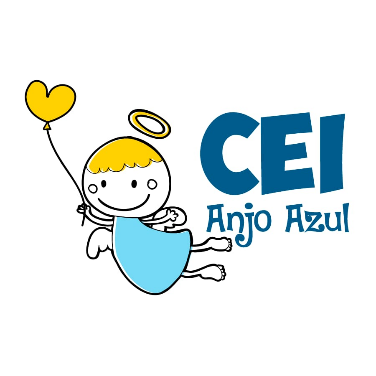 CENTRO DE EDUCAÇÃO INFANTIL ANJO AZULRua 31 de Março/nº 1508Lacerdópolis – SCCEP: 89660 000 Fone: (49) 3552 0279Coordenadora: Marizane Dall’OrsolettaE mail: ceianjoazullacerdopolis@gmail.com Blog: www.ceianjoazul.blogspot.comCRIANÇAS APROVEITEM SEU TEMPO SE DESENVOLVAM E BRINQUEM...OBS: Os pais que quiserem, podem postar em suas redes sociais as crianças realizando as atividades/experiências. São experiências de aprendizagens que poderão ser repetidas durante o período. Deixar a criança brincar sozinha. CARGA HORARIA: 2h/aula semanal (plataforma/WhatsApp)DATA: 18/05 até 22/05PROFESSORA DE EDUCAÇÃO FÍSICA: FABIANETURMA: VESPERTINO         BERÇÁRIO ICARGA HORARIA: 3h/aula semanal (plataforma/WhatsApp)DATA: 18/05 até 22/05PROFESSORA DE RECREAÇÃO: FABIULA APARECIDA SILVA SURDITURMA: VESPERTINO          BERÇÁRIO ICARGA HORARIA: 5h/aula semanal (plataforma/WhatsApp)DATA: 18/05 até 22/05PROFESSORA DE RECREAÇÃO: LUCIMARA ANDRADE FERRARITURMA: MATUTINO          BERÇÁRIO IVamos dançar?Colocar músicas alegres para os nossos pequenos e estimulá-los a dançar.